Зарегистрировано в Управлении Минюста России по УР 4 октября 2021 г. N RU18000202100982ЗАКОНУДМУРТСКОЙ РЕСПУБЛИКИО ГОСУДАРСТВЕННОЙ ПОДДЕРЖКЕ ДЕЯТЕЛЬНОСТИСТУДЕНЧЕСКИХ ОТРЯДОВ В УДМУРТСКОЙ РЕСПУБЛИКЕПринятГосударственным СоветомУдмуртской Республики7 сентября 2021 годаСтатья 1. Предмет регулирования настоящего ЗаконаНастоящий Закон регулирует отношения в сфере государственной поддержки деятельности студенческих отрядов на территории Удмуртской Республики (далее - студенческие отряды), определяет полномочия органов государственной власти Удмуртской Республики в сфере государственной поддержки деятельности студенческих отрядов, а также формы государственной поддержки деятельности студенческих отрядов.Статья 2. Правовое регулирование отношений в сфере государственной поддержки деятельности студенческих отрядовПравовое регулирование отношений в сфере государственной поддержки деятельности студенческих отрядов осуществляется в соответствии с Конституцией Российской Федерации, Федеральным законом от 29 декабря 2012 года N 273-ФЗ "Об образовании в Российской Федерации", другими федеральными законами и иными нормативными правовыми актами Российской Федерации, Конституцией Удмуртской Республики, Законом Удмуртской Республики "О реализации молодежной политики в Удмуртской Республике", настоящим Законом и иными нормативными правовыми актами Удмуртской Республики.Статья 3. Основные понятия, используемые в настоящем Законе1. Для целей настоящего Закона используются следующие основные понятия:1) студенческий отряд - общественное объединение обучающихся, осваивающих основные образовательные программы среднего общего, среднего профессионального и высшего образования, целью деятельности которого является организация временной занятости обучающихся, изъявивших желание в свободное от учебы время работать в различных отраслях экономики;2) государственная поддержка деятельности студенческих отрядов - совокупность правовых, экономических и иных мер, осуществляемых органами государственной власти Удмуртской Республики в целях поддержки и стимулирования деятельности студенческих отрядов.2. Иные понятия используются в настоящем Законе в значениях, определенных законодательством Российской Федерации и законодательством Удмуртской Республики.Статья 4. Полномочия Государственного Совета Удмуртской Республики в сфере государственной поддержки деятельности студенческих отрядовК полномочиям Государственного Совета Удмуртской Республики в сфере государственной поддержки деятельности студенческих отрядов относятся:1) законодательное регулирование отношений в сфере государственной поддержки деятельности студенческих отрядов;2) осуществление контроля за исполнением законов Удмуртской Республики в сфере государственной поддержки деятельности студенческих отрядов;3) участие в разработке государственных программ Удмуртской Республики в сфере государственной поддержки деятельности студенческих отрядов;4) осуществление контроля за реализацией государственных программ Удмуртской Республики в сфере государственной поддержки деятельности студенческих отрядов;5) взаимодействие с федеральными органами исполнительной власти, органами государственной власти субъектов Российской Федерации, в том числе по внесению предложений, направленных на совершенствование законодательства Российской Федерации;6) иные полномочия в сфере государственной поддержки деятельности студенческих отрядов, установленные федеральными законами и иными нормативными правовыми актами Российской Федерации, законами Удмуртской Республики.Статья 5. Полномочия Главы Удмуртской Республики в сфере государственной поддержки деятельности студенческих отрядовК полномочиям Главы Удмуртской Республики в сфере государственной поддержки деятельности студенческих отрядов относятся:1) нормативное правовое регулирование в сфере государственной поддержки деятельности студенческих отрядов;2) взаимодействие в пределах своей компетенции с федеральными органами исполнительной власти, органами государственной власти субъектов Российской Федерации по вопросам государственной поддержки деятельности студенческих отрядов;3) иные полномочия в сфере государственной поддержки деятельности студенческих отрядов, установленные федеральными законами и иными нормативными правовыми актами Российской Федерации, законами Удмуртской Республики.Статья 6. Полномочия Правительства Удмуртской Республики в сфере государственной поддержки деятельности студенческих отрядовК полномочиям Правительства Удмуртской Республики в сфере государственной поддержки деятельности студенческих отрядов относятся:1) нормативное правовое регулирование в сфере государственной поддержки деятельности студенческих отрядов в пределах своей компетенции, а также в целях реализации государственной политики в сфере государственной поддержки деятельности студенческих отрядов, настоящего Закона и иных законов Удмуртской Республики;2) обеспечение реализации исполнительными органами Удмуртской Республики федеральных законов и иных нормативных правовых актов Российской Федерации, настоящего Закона, иных законов Удмуртской Республики и иных нормативных правовых актов Удмуртской Республики в сфере государственной поддержки деятельности студенческих отрядов;(в ред. Закона УР от 14.11.2023 N 100-РЗ)3) утверждение государственных программ Удмуртской Республики в сфере государственной поддержки деятельности студенческих отрядов;4) определение порядка предоставления государственной поддержки деятельности студенческих отрядов;5) иные полномочия в сфере государственной поддержки деятельности студенческих отрядов, установленные федеральными законами и иными нормативными правовыми актами Российской Федерации, законами Удмуртской Республики и актами Главы Удмуртской Республики.Статья 7. Полномочия уполномоченного исполнительного органа Удмуртской Республики в сфере государственной поддержки деятельности студенческих отрядов(в ред. Закона УР от 14.11.2023 N 100-РЗ)1. Уполномоченным исполнительным органом Удмуртской Республики в сфере государственной поддержки деятельности студенческих отрядов является исполнительный орган Удмуртской Республики, осуществляющий функции по выработке и реализации государственной политики в сфере государственной молодежной политики в Удмуртской Республике (далее - уполномоченный орган).(в ред. Закона УР от 14.11.2023 N 100-РЗ)2. К полномочиям уполномоченного органа в сфере государственной поддержки деятельности студенческих отрядов относятся:1) нормативное правовое регулирование в сфере государственной поддержки деятельности студенческих отрядов в пределах своей компетенции на основании и во исполнение положений, установленных настоящим Законом и принимаемых в соответствии с ним нормативных правовых актов органов государственной власти Удмуртской Республики;2) участие в разработке и реализации государственных программ Удмуртской Республики в сфере государственной поддержки деятельности студенческих отрядов;3) оказание информационно-методической поддержки деятельности студенческих отрядов;4) координация деятельности исполнительных органов Удмуртской Республики и подведомственных им организаций по вопросам государственной поддержки деятельности студенческих отрядов;(в ред. Закона УР от 14.11.2023 N 100-РЗ)5) формирование и ведение реестра студенческих отрядов, созданных на территории Удмуртской Республики, и утверждение порядка его ведения;6) организация обучения сотрудников подведомственных организаций по программам повышения квалификации в сфере деятельности студенческих отрядов;7) обмен опытом и содействие развитию сотрудничества с органами государственной власти субъектов Российской Федерации в сфере деятельности студенческих отрядов;8) осуществление мер, направленных на популяризацию деятельности студенческих отрядов;9) оказание содействия в освещении деятельности студенческих отрядов во взаимодействии со средствами массовой информации;10) информирование студенческих отрядов о проводимых мероприятиях в сфере государственной поддержки деятельности студенческих отрядов;11) иные полномочия в сфере государственной поддержки деятельности студенческих отрядов, установленные федеральными законами и иными нормативными правовыми актами Российской Федерации, законами Удмуртской Республики и иными нормативными правовыми актами Удмуртской Республики.Статья 8. Полномочия иных исполнительных органов Удмуртской Республики в сфере государственной поддержки деятельности студенческих отрядов(в ред. Закона УР от 14.11.2023 N 100-РЗ)1. К полномочиям иных исполнительных органов Удмуртской Республики в сфере государственной поддержки деятельности студенческих отрядов относятся:(в ред. Закона УР от 14.11.2023 N 100-РЗ)1) нормативное правовое регулирование в сфере государственной поддержки деятельности студенческих отрядов в пределах своей компетенции на основании и во исполнение положений, установленных настоящим Законом и принимаемых в соответствии с ним нормативных правовых актов органов государственной власти Удмуртской Республики;2) участие в разработке и реализации государственных программ Удмуртской Республики в сфере государственной поддержки деятельности студенческих отрядов;3) участие в пределах своей компетенции в реализации мер по развитию деятельности студенческих отрядов;4) организация обучения сотрудников подведомственных организаций по программам повышения квалификации в сфере деятельности студенческих отрядов;5) обмен опытом и содействие развитию сотрудничества с органами государственной власти субъектов Российской Федерации в сфере деятельности студенческих отрядов;6) в соответствии с законодательством Российской Федерации содействие привлечению студенческих отрядов к выполнению работ и оказанию услуг, финансируемых из бюджета Удмуртской Республики и возможных к выполнению (оказанию) студенческими отрядами;7) иные полномочия, установленные федеральными законами и иными нормативными правовыми актами Российской Федерации, законами Удмуртской Республики и иными нормативными правовыми актами Удмуртской Республики в сфере государственной поддержки деятельности студенческих отрядов.2. В целях развития деятельности студенческих отрядов к полномочиям исполнительного органа Удмуртской Республики, осуществляющего функции по выработке и реализации государственной политики в сфере образования, кроме перечисленных в части 1 настоящей статьи, относятся:(в ред. Закона УР от 14.11.2023 N 100-РЗ)1) организация мероприятий по привлечению обучающихся, осваивающих основные образовательные программы среднего общего, среднего профессионального и высшего образования по очной форме обучения, к деятельности, осуществляемой в студенческих отрядах;2) организация профориентационной работы для обучающихся общеобразовательных организаций и профессиональных образовательных организаций;3) участие в проведении мероприятий по профессиональной ориентации;4) иные полномочия, установленные федеральными законами и иными нормативными правовыми актами Российской Федерации, законами Удмуртской Республики и иными нормативными правовыми актами Удмуртской Республики.3. В целях развития деятельности студенческих отрядов к полномочиям исполнительного органа Удмуртской Республики, осуществляющего функции по выработке и реализации государственной политики в сфере печати, теле- и радиовещания, массовых коммуникаций, кроме перечисленных в части 1 настоящей статьи, относятся:(в ред. Закона УР от 14.11.2023 N 100-РЗ)1) содействие в освещении в средствах массовой информации мероприятий в сфере деятельности студенческих отрядов;2) содействие в формировании информационной стратегии популяризации и продвижения деятельности студенческих отрядов;3) иные полномочия, установленные федеральными законами и иными нормативными правовыми актами Российской Федерации, законами Удмуртской Республики и иными нормативными правовыми актами Удмуртской Республики в сфере государственной поддержки деятельности студенческих отрядов.4. Исполнительные органы Удмуртской Республики в целях осуществления мониторинга деятельности студенческих отрядов предоставляют в уполномоченный орган информацию по вопросам государственной поддержки деятельности студенческих отрядов.(в ред. Закона УР от 14.11.2023 N 100-РЗ)Статья 9. Участие органов местного самоуправления муниципальных образований, образованных на территории Удмуртской Республики, в сфере государственной поддержки деятельности студенческих отрядовОрганы местного самоуправления муниципальных образований, образованных на территории Удмуртской Республики, в сфере государственной поддержки деятельности студенческих отрядов вправе:1) принимать муниципальные нормативные правовые акты, в том числе муниципальные программы, по развитию деятельности студенческих отрядов на территории соответствующего муниципального образования в Удмуртской Республике;2) в соответствии с законодательством Российской Федерации содействовать привлечению студенческих отрядов к выполнению работ и оказанию услуг, финансируемых из местных бюджетов и возможных к выполнению (оказанию) студенческими отрядами;3) привлекать студенческие отряды к социально значимым работам в соответствии с Федеральным законом от 6 октября 2003 года N 131-ФЗ "Об общих принципах организации местного самоуправления в Российской Федерации";4) оказывать поддержку студенческим отрядам, выполняющим работы и (или) оказывающим услуги на территории соответствующего муниципального образования, в решении вопросов организации их быта и досуга;5) иными способами участвовать в реализации мероприятий в сфере поддержки деятельности студенческих отрядов в соответствии с федеральными законами и иными нормативными правовыми актами Российской Федерации, настоящим Законом, иными законами Удмуртской Республики и иными нормативными правовыми актами Удмуртской Республики.Статья 10. Участие образовательных организаций высшего образования, осуществляющих деятельность на территории Удмуртской Республики, в сфере государственной поддержки деятельности студенческих отрядовОбразовательные организации высшего образования, осуществляющие деятельность на территории Удмуртской Республики, в сфере государственной поддержки деятельности студенческих отрядов вправе:1) содействовать привлечению студенческих отрядов к социально значимым работам на основании принимаемых органами местного самоуправления в соответствии с Федеральным законом от 6 октября 2003 года N 131-ФЗ "Об общих принципах организации местного самоуправления в Российской Федерации" решений о привлечении граждан к таким работам;2) оказывать поддержку студенческим отрядам, осуществляющим деятельность на базе соответствующей образовательной организации высшего образования;3) создавать штабы студенческих отрядов на базе соответствующей образовательной организации высшего образования;4) иными способами участвовать в реализации мероприятий в сфере государственной поддержки деятельности студенческих отрядов в соответствии с федеральными законами и иными нормативными правовыми актами Российской Федерации, настоящим Законом, иными законами Удмуртской Республики и иными нормативными правовыми актами Удмуртской Республики.Статья 11. Формы государственной поддержки деятельности студенческих отрядовГосударственная поддержка деятельности студенческих отрядов осуществляется в следующих формах:1) оказание информационной, консультационной, организационной поддержки, направленной на развитие деятельности студенческих отрядов;2) стимулирование работодателей к созданию условий для привлечения студенческих отрядов к выполнению работ или оказанию услуг;3) содействие в подготовке студенческих отрядов к трудовой деятельности;4) содействие в организации мероприятий по привлечению обучающихся, осваивающих основные образовательные программы среднего общего, среднего профессионального и высшего образования, к деятельности студенческих отрядов;5) поддержка проектов (программ) молодежных и детских объединений, содержащих мероприятия, направленные на поддержку студенческих отрядов;6) оказание студенческим отрядам поддержки в формах и на условиях, предусмотренных законодательством Удмуртской Республики для социально ориентированных некоммерческих организаций Удмуртской Республики, при условии осуществления студенческими отрядами в соответствии с учредительными документами соответствующих видов деятельности, определенных Федеральным законом от 12 января 1996 года N 7-ФЗ "О некоммерческих организациях" и Законом Удмуртской Республики от 12 апреля 2019 года N 17-РЗ "О поддержке социально ориентированных некоммерческих организаций в Удмуртской Республике";7) иные формы поддержки, осуществляемые в соответствии с федеральными законами и иными нормативными правовыми актами Российской Федерации, законами Удмуртской Республики и иными нормативными правовыми актами Удмуртской Республики.Статья 12. Мониторинг деятельности студенческих отрядов1. Уполномоченным органом ведется мониторинг деятельности студенческих отрядов в порядке, установленном уполномоченным органом.2. Мониторинг деятельности студенческих отрядов в целях совершенствования осуществления государственной поддержки деятельности студенческих отрядов включает в себя сбор и анализ следующей информации:1) о количестве студенческих отрядов, осуществляющих деятельность на территории Удмуртской Республики;2) о видах деятельности, осуществляемой студенческими отрядами;3) о мерах государственной поддержки деятельности студенческих отрядов, предоставленных органами государственной власти Удмуртской Республики;4) об организациях, создающих рабочие места для студенческих отрядов, осуществляющих деятельность на территории Удмуртской Республики;5) о реализации государственных программ Удмуртской Республики в сфере государственной поддержки деятельности студенческих отрядов.3. Результат мониторинга деятельности студенческих отрядов доводится уполномоченным органом до сведения органов государственной власти Удмуртской Республики.Статья 13. Финансирование расходов, связанных с реализацией настоящего ЗаконаФинансирование расходов, связанных с реализацией настоящего Закона, осуществляется в пределах средств, предусмотренных на эти цели законом Удмуртской Республики о бюджете Удмуртской Республики на соответствующий финансовый год и на плановый период.Статья 14. Вступление в силу настоящего ЗаконаНастоящий Закон вступает в силу через десять дней после его официального опубликования.ГлаваУдмуртской РеспубликиА.В.БРЕЧАЛОВг. Ижевск22 сентября 2021 годаN 103-РЗ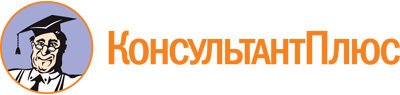 Закон УР от 22.09.2021 N 103-РЗ
(ред. от 14.11.2023)
"О государственной поддержке деятельности студенческих отрядов в Удмуртской Республике"
(принят Государственным Советом УР 07.09.2021)
(Зарегистрировано в Управлении Минюста России по УР 04.10.2021 N RU18000202100982)Документ предоставлен КонсультантПлюс

www.consultant.ru

Дата сохранения: 06.06.2024
 22 сентября 2021 годаN 103-РЗСписок изменяющих документов(в ред. Закона УР от 14.11.2023 N 100-РЗ)